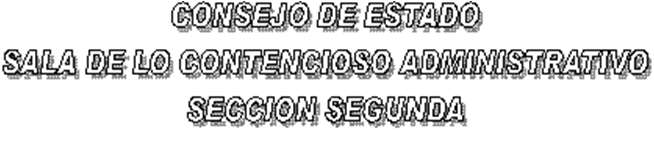 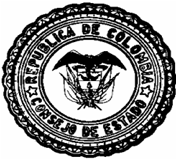 EN SESIÓN CONVOCADA PARA EL DÍA TREINTA (30) DE MAYO DE DOS  MIL  DOCE (2012) A LAS TRES DE LA TARDE (03:00 P. M.), LA SALA PLENA DE LA SECCIÓN SEGUNDA DEL CONSEJO DE ESTADO, SOMETERÁ A DISCUSIÓN LOS SIGUIENTES PROYECTOS CONSTITUCIONALES:DR. GERARDO ARENAS MONSALVEAUTOSAC- 12 - 00201		ACCIÓN DE TUTELA  		 CESAR HUMBERTO PEÑA SIERRA	  (INCI. IMPEDIMENTO)	   AC- 12 - 00622		ACCIÓN DE TUTELA  		 INSTITUTO COLOMBIANO PARA LA EVALUACIÓN 	  (IMPEDIMENTO)	   DE LA EDUCACIÓN-ICFESEL PRESENTE AVISO SE FIJA HOY, TREINTA (30)  DE MAYO DE DOS  MIL  DOCE (2012),	                               EL PRESIDENTE,			GERARDO ARENAS MONSALVE	EL SECRETARIO,			WILLIAM MORENO MORENO